Уборщик (уборщица) автосалонаот 15 000 руб. на рукиООО Техно-Темп Краснодар, Бородинская улица, 160/3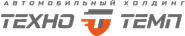 Требуемый опыт работы: 1–3 годаПолная занятость, полный деньОбязанности:Поддержание чистоты в помещениях автосалона, мытье пола.Требования:Ответственность,добросовестность,трудолюбиеОпыт работыУсловия:Сменный график: 2/2 или 5/2Своевременная выплата заработной платы